   Rotary Club of Highland Park/Highwood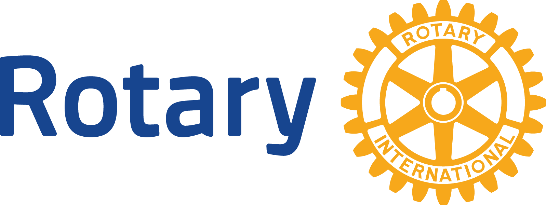 Board Meeting Minutes 1:00 PM, In Person Meeting 12/15/2021Attendance.  Board members attending in person:  Karen Dennis, Len Tenner, Dale Mugler Martha Gray, Paul Clements, Eric Ephraim, Neil Dahlmann, Mary Beth BretzlaufBoard members not attending:, Ghida Neukirch, Scott Coren, Sandra Bast, Doris Xie, Jim Berardi, Mike Babian, and Phil Lazarus.Welcome.  President Dennis welcomed everyone and commenced the meeting at 12:50 p.m.Minutes: Eric Ephraim made a motion to accept the minutes, Len seconded the motion. Motion carried.Treasurer’s Report: It was suggested that there be a review of the members that are past due.Old Business.  Summer Inn: Nothing is new with the status of restaurant. Shiming will keep Karen posted of any new developments. New Business.   Dale created new pamphlets for recruiting and Karen passed out a copy to each board member present. She said she would be sending it out to membership in her next communication.Paul Clements proposed a fundraiser by having another lawn sign drive for interact students and membership. Len suggested we were better off spending $1,000 to invest in the signs.Eric Ephraim suggested it was time to review the bylaws again with a focus on the term length of directors. Neil notes that this would require a quorum of 17 members to pass any changes, which has been difficult to reach of late.Len informed the Board that the District is planning on hosting RYLA in the spring with tentative dates of March 30th and April 7th. He proposed that since we will not be spending TABU money in the spring, we should use some of that money for RYLA. The cost is $750 per student, two students in March, and two students in April. There were no objections.Committees.  Committee Goals and Updates:Programs: Paul Clements sent the most current list of speakers for January. Len suggested there may be more information through RI about the End Polio Now campaign and why it is still important. This might be informative for the Club.International: Karen reported Phil is moving toward environmental issues with the TABU program. He is waiting for responses from Belfast.Membership: Martha and Sheri will start with implementing the new brochure Interact: Len shared with the board Ida’s report of Day of Giving 2021. HPHS Interact students worked with Northwood Gives Back and EW Reach for Change making a change. Several of the Interact students planned, organized and shopped for groceries during the week. Twenty members of the Advisory Class Leaders at Northwood were part of the service-learning afternoon after attending a training session in order to be prepared. They led NWMS classrooms through service projects throughout the day. Many Northwood teachers had positive remarks about the Interact students These are the numbers for Day of Giving:950 volunteersGiving 2,785 hours of serviceMaking 160 deliveriesOf 680 bags of groceries and giftsServing 798 peopleOver the holiday break, current and alumni Interact students, along with SaLT members will be working to bring a little holiday cheer for some at risk families. Five families will receive 2-3 wrapped preset per child delivered to their home before Christmas. These are HP/HW residents. Adjournment: The meeting adjourned at 1:35 p.m.Submitted by:  Mary Beth Bretzlauf, Stand-in Secretary 		Reviewed by:  Karen Dennis, PresidentAttached: Financial Reports 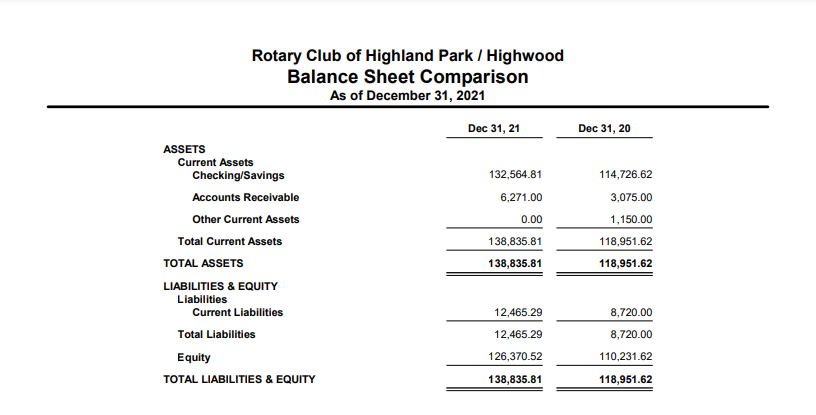 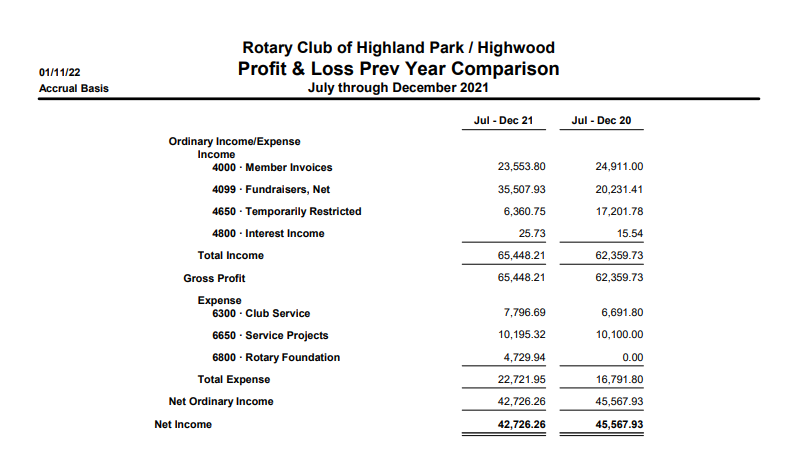 